M I N I Ú V O D   D O   L I D S K Ý C H   P R Á VPROBLÉMY V OBLASTI LIDSKÝCH PRÁVXENOFOBIE – strach z cizinců a nenávist k nim, odpor ke všemu cizímuRASISMUS – nenávist k lidem určité rasyDISKRIMINACE – rozlišování lidí na základě příslušnosti k nějaké skupině (rasová, náboženská, podle pohlaví…)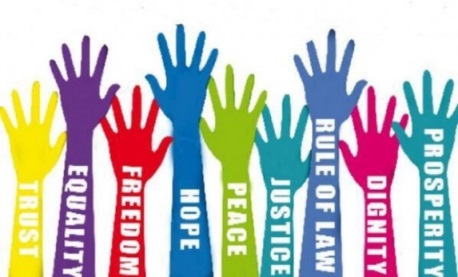 